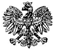 Zgierz, dnia 28.05.2021 r.ZP.272.4.2021.EN/12ZAWIADOMIENIE O WYBORZE NAJKORZYSTNIEJSZEJ OFERTY Na podstawie art. 253 ustawy z dnia 11 września 2019 r.  Prawo zamówień publicznych                       (tj. Dz. U. z 2019 r., poz. 2019 ze zm. – dalej zwana Ustawą) Powiat Zgierski reprezentowany przez Zarząd Powiatu Zgierskiego (zwany dalej Zamawiającym) informuje o wyborze oferty najkorzystniejszej złożonej w postępowaniu o udzielenie zamówienia publicznego pn.: „Przebudowa drogi powiatowej Nr 5131 E w Szczawinie ul. Kościelna” – nr ref. ZP.272.4.2021.Najkorzystniejszy bilans maksymalnej liczby przyznanych punktów w oparciu o ustalone kryteria otrzymała oferta nr 3 złożona przez Wykonawcę działającego pod firmą Przedsiębiorstwo Budowy Dróg i Mostów „ERBEDIM” Sp. z o.o., ul. Żelazna 3, 97-300 Piotrków Trybunalski (zwanym dalej Wykonawcą) za cenę ofertową brutto w wysokości 376 947,03 zł. Oferta Wykonawcy nie podlega odrzuceniu. Wykonawca nie podlega wykluczeniu z postępowania. Ocenie podlegały następujące oferty:Zamawiający informuje o wykonawcach, których oferty zostały odrzucone podając uzasadnienie faktyczne i prawne - nie dotyczy.Zamawiający informuje, że zgodnie z art. 308 ust. 2 Ustawy, umowa w sprawie zamówienia publicznego może być zawarta w terminie nie krótszym niż 5 dni od dnia  przesłania zawiadomienia o wyborze najkorzystniejszej oferty przy użyciu środków komunikacji elektronicznej.Przed zawarciem umowy Wykonawca, którego oferta została wybrana, jako najkorzystniejsza, jest zobowiązany do wniesienia zabezpieczenia należytego wykonania umowy służącego pokryciu roszczeń z tytułu niewykonania lub nienależytego wykonania umowy w wysokości 5 % ceny całkowitej podanej w ofercie tj. w wysokości 18 847,35 zł. Zasady wnoszenia zabezpieczenia należytego wykonania umowy i jego zwrotu określa Ustawa.POUCZENIE		Od niezgodnej z przepisami Ustawy czynności Zamawiającego podjętej w postępowaniu o udzielenie zamówienia lub zaniechaniu czynności, do której Zamawiający był zobowiązany przysługuje Wykonawcy odwołanie zgodnie z przepisami Ustawy.                                                                              Zarząd Powiatu Zgierskiego_______________________________________________                                                                                (podpis kierownika Zamawiającego lub osoby upoważnionej)ZARZĄD  POWIATU  ZGIERSKIEGO95-100 Zgierz, ul. Sadowa 6atel. (42) 288 81 00,  fax (42) 719 08 16zarzad@powiat.zgierz.pl, www.powiat.zgierz.plNr ofertyNazwa i adres  WykonawcyŁączna cena bruttoPunktacja otrzymana 
zgodnie z kryteriami określonymi w SWZPunktacja otrzymana 
zgodnie z kryteriami określonymi w SWZBilans przyznanych punktówNr ofertyNazwa i adres  WykonawcyŁączna cena bruttoCENA OFERTY60% waga udział w ocenie 60 pktDŁUGOŚĆ GWARANCJI40% waga udział w ocenie 40 pktBilans przyznanych punktów1.WŁODAN Spółka z ograniczoną odpowiedzialnością Spółka komandytowa, Porszewice 31, 95-200 Pabianice419 602,20 zł53,90 pkt40,00 pkt93,90 pkt2.Przedsiębiorstwo Robót Drogowych Sp. z o.o.,ul. Kard. St. Wyszyńskiego 13, 99-300 Kutno498 308,35 zł45,39 pkt 40,00 pkt85,39 pkt3.Przedsiębiorstwo Budowy Dróg i Mostów „ERBEDIM” Sp. z o.o.,  ul. Żelazna 3, 97-300 Piotrków Trybunalski376 947,03 zł60,00 pkt40,00 pkt100,00 pkt